Publicado en  el 19/01/2017 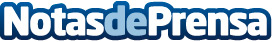 Las tarifas de escuelas infantiles bajarán entre un 1,13% y un 63,2% durante el próximo curso 2017-18El Gobierno de Navarra ha aprobado cambios en el baremo de acceso para facilitar el acceso de las familias monoparentales y de aquellas con menor rentaDatos de contacto:Nota de prensa publicada en: https://www.notasdeprensa.es/las-tarifas-de-escuelas-infantiles-bajaran Categorias: Nacional Telecomunicaciones Educación Navarra Cursos http://www.notasdeprensa.es